	КОД ПО ИИСДА: 2046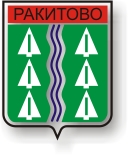 ОБЩИНА РАКИТОВОДО  КМЕТА НА ОБЩИНА РАКИТОВОот ____________________________________________________, ЕГН _______________________/име, презиме, фамилия/Живущ/а/ в гр./с./ ________________________ ул. “______________________________” № _____Роден/а/ на ______________________ в гр./с./ ___________________ тел: ____________________е-mail адрес: _____________________Господин Кмет,Моля, да бъде извършена експертна оценка на дървесна и храстова растителност.Приложение: ________________________________________________________________ЗАДЪЛЖИТЕЛНИ ИЗИСКВАНИЯЗаявление за заявяване на услугата.Копие от документ за собственост Скица от Агенция по кадастър Пазарджик. З А Я В Л Е Н И ЕИздаване на експертна оценка на дървесина и храстова растителностЗ А Я В Л Е Н И ЕИздаване на експертна оценка на дървесина и храстова растителностВх. № ……………………………………Дата: ………………………….…………Вид услуга:         Обикновена: 14 дниТакса: За услугата не се заплаща такса.Такса: За услугата не се заплаща такса.____________________ г.С УВАЖЕНИЕ: …………………..